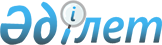 О бюджете сельского округа Жетиколь на 2020-2022 годы
					
			С истёкшим сроком
			
			
		
					Решение Сырдарьинского районного маслихата Кызылординской области от 27 декабря 2019 года № 379. Зарегистрировано Департаментом юстиции Кызылординской области 30 декабря 2019 года № 7088. Прекращено действие в связи с истечением срока
      В соответствии с пунктом 2 статьи 75 Кодекса Республики Казахстан от 4 декабря 2008 года "Бюджетный кодекс Республики Казахстан", пунктом 2-7 статьи 6 Закона Республики Казахстан от 23 января 2001 года "О местном государственном управлении и самоуправлении в Республике Казахстан" Сырдарьинский районный маслихат РЕШИЛ:
      1. Утвердить бюджет сельского округа Жетиколь на 2020 – 2022 годы согласно приложениям 1, 2, 3 соответственно, в том числе на 2020 год в следующих объемах: 
      1) доходы – 41640 тысяч тенге, в том числе: 
      налоговые поступления – 1120 тысяч тенге;
      поступления трансфертов – 40520 тысяч тенге;
      2) затраты – 41640 тысяч тенге;
      3) чистое бюджетное кредитование – 0;
      бюджетные кредиты – 0;
      погашение бюджетных кредитов – 0;
      4) сальдо по операциям с финансовыми активами – 0;
      приобретение финансовых активов – 0;
      поступления от продажи финансовых активов государства – 0;
      5) дефицит (профицит) бюджета) – - 0;
      6) финансирование дефицита (использование профицита) бюджета – 0. 
      поступление займов - 0;
      погашение займов – 0;
      используемые остатки бюджетных средств – 0.
      Сноска. Пункт 1 - в редакции решения Сырдарьинского районного маслихата Кызылординской области от 17.11.2020 № 454 (вводится в действие с 01.01.2020).


      2. Настоящее решение вводится в действие с 1 января 2020 года и подлежит официальному опубликованию.  Бюджет сельского округа Жетиколь на 2020 год
      Сноска. Приложение 1 - в редакции решения Сырдарьинского районного маслихата Кызылординской области от 17.11.2020 № 454 (вводится в действие с 01.01.2020). Бюджет поселка сельского округа Жетиколь на 2021 год Бюджет поселка сельского округа Жетиколь на 2022 год
					© 2012. РГП на ПХВ «Институт законодательства и правовой информации Республики Казахстан» Министерства юстиции Республики Казахстан
				
      Председатель сессии Сырдарьинскогорайонного маслихата

З. Жаманкулов

      Секретарь Сырдарьинскогорайонного маслихата

Е. Әжікенов
Приложение 1 к решению
Сырдарьинского районного маслихата
от 27 декабря 2019 года № 379
Категория
Категория
Категория
Категория
Сумма, тысяч тенге
Класс 
Класс 
Класс 
Сумма, тысяч тенге
Подкласс
Подкласс
Сумма, тысяч тенге
Наименование
Сумма, тысяч тенге
1. ДОХОДЫ
41640
1
Налоговые поступления
1120
01
Подоходный налог
19
2
Индивидуальный подоходный налог
19
04
Hалоги на собственность
1101
1
Hалоги на имущество
16
3
Земельный налог
65
4
Hалог на транспортные средства
1020
4
Поступления трансфертов 
40520
02
Трансферты из вышестоящих органов государственного управления
40520
3
Трансферты из районного (города областного значения) бюджета
40520
Функциональная группа 
Функциональная группа 
Функциональная группа 
Функциональная группа 
Администратор бюджетных программ
Администратор бюджетных программ
Администратор бюджетных программ
Программа
Программа
Наименование
2. ЗАТРАТЫ
41640
01
Государственные услуги общего характера
22020
124
Аппарат акима города районного значения, села, поселка, сельского округа
22020
001
Услуги по обеспечению деятельности акима района в городе, города районного значения, поселка, села, сельского округа
21626,1
022
Капитальные расходы государственных учреждений 
336
032 
Капитальные расходы подведомственных государственных учреждений и организаций
57,9
06
Социальная помощь и социальное обеспечение
1293,1
124
Аппарат акима города районного значения, села, поселка, сельского округа
1293,1
003
Оказание социальной помощи нуждающимся гражданам на дому
1293,1
07
Жилищно-коммунальное хозяйство
1897,4
124
Аппарат акима города районного значения, села, поселка, сельского округа
1897,4
008
Освещение улиц населенных пунктов
946
009
Обеспечение санитарии населенных пунктов
643,9
011
Благоустройство и озеленение населенных пунктов
307,5
08
Культура, спорт, туризм и информационное пространство
16264,5
124
Аппарат акима города районного значения, села, поселка, сельского округа
16264,5
006
Поддержка культурно-досуговой работы на местном уровне
16175,2
028
Реализация физкультурно-оздоровительных и спортивных мероприятий на местном уровне
89,3
15
Трансферты
165
124
Аппарат акима города районного значения, села, поселка, сельского округа
165
051
Целевые текущие трансферты из нижестоящего бюджета на компенсацию потерь вышестоящего бюджета в связи с изменением законодательства
165
4. Сальдо по операциям с финансовыми активами
Приобретение финансовых активов
Поступления от продажи финансовых активов государства
5. Дефицит бюджета (профицит)
6.Финансирование дефицита бюджета (использование профицита)Приложение 2 к решению
Сырдарьинского районного маслихата
от 27 декабря 2019 года № 379
Категория
Категория
Категория
Категория
Сумма, тысяч тенге
Класс 
Класс 
Класс 
Сумма, тысяч тенге
Подкласс
Подкласс
Сумма, тысяч тенге
Наименование
Сумма, тысяч тенге
1. ДОХОДЫ
42127
1
Налоговые поступления
797
04
Hалоги на собственность
797
1
Hалоги на имущество
17
3
Земельный налог
66
4
Hалог на транспортные средства
714
4
Поступления трансфертов 
41330
02
Трансферты из вышестоящих органов государственного управления
41330
3
Трансферты из районного (города областного значения) бюджета
41330
Функциональная группа 
Функциональная группа 
Функциональная группа 
Функциональная группа 
Администратор бюджетных программ
Администратор бюджетных программ
Администратор бюджетных программ
Программа
Программа
Наименование
2. ЗАТРАТЫ
42127
01
Государственные услуги общего характера
21682
124
Аппарат акима города районного значения, села, поселка, сельского округа
21682
001
Услуги по обеспечению деятельности акима города районного значения, села, поселка, сельского округа
21616
032
Капитальные расходы подведомственных государственных учреждений и организаций
66
06
Социальная помощь и социальное обеспечение
1308
124
Аппарат акима города районного значения, села, поселка, сельского округа
1308
003
Оказание социальной помощи нуждающимся гражданам на дому
1308
07
Жилищно-коммунальное хозяйство
2368
124
Аппарат акима города районного значения, села, поселка, сельского округа
2368
008
Освещение улиц в населенных пунктах
1348
009
Обеспечение санитарии населенных пунктов
714
011
Благоустройство и озеленение населенных пунктов
306
08
Культура, спорт, туризм и информационное пространство
16769
124
Аппарат акима города районного значения, села, поселка, сельского округа
16769
006
Поддержка культурно-досуговой работы на местном уровне
16667
028
Проведение физкультурно-оздоровительных и спортивных мероприятий на местном уровне
102
3. Чистое бюджетное кредитование
0
Бюджетные кредиты
0
Погашение бюджетных кредитов
0
4. Сальдо по операциям с финансовыми активами
0
Приобретение финансовых активов
0
Поступления от продажи финансовых активов государства
0
5. Дефицит бюджета (профицит)
0
6. Финансирование дефицита бюджета (использование профицита)
0Приложение 3 к решению
Сырдарьинского районного маслихата
от 27 декабря 2019 года № 379
Категория
Категория
Категория
Категория
Сумма, тысяч тенге
Класс 
Класс 
Класс 
Сумма, тысяч тенге
Подкласс
Подкласс
Сумма, тысяч тенге
Наименование
Сумма, тысяч тенге
1. ДОХОДЫ
42970
1
Налоговые поступления
813
04
Hалоги на собственность
813
1
Hалоги на имущество
18
3
Земельный налог
67
4
Hалог на транспортные средства
728
4
Поступления трансфертов 
42157
02
Трансферты из вышестоящих органов государственного управления
42157
3
Трансферты из районного (города областного значения) бюджета
42157
Функциональная группа 
Функциональная группа 
Функциональная группа 
Функциональная группа 
Администратор бюджетных программ
Администратор бюджетных программ
Администратор бюджетных программ
Программа
Программа
Наименование
2. ЗАТРАТЫ
42970
01
Государственные услуги общего характера
22117
124
Аппарат акима города районного значения, села, поселка, сельского округа
22117
001
Услуги по обеспечению деятельности акима города районного значения, села, поселка, сельского округа
22050
032
Капитальные расходы подведомственных государственных учреждений и организаций
67
06
Социальная помощь и социальное обеспечение
1334
124
Аппарат акима города районного значения, села, поселка, сельского округа
1334
003
Оказание социальной помощи нуждающимся гражданам на дому
1334
07
Жилищно-коммунальное хозяйство
2415
124
Аппарат акима города районного значения, села, поселка, сельского округа
2415
008
Освещение улиц в населенных пунктах
1375
009
Обеспечение санитарии населенных пунктов
728
011
Благоустройство и озеленение населенных пунктов
312
08
Культура, спорт, туризм и информационное пространство
17107
124
Аппарат акима города районного значения, села, поселка, сельского округа
17104
006
Поддержка культурно-досуговой работы на местном уровне
17000
028
Проведение физкультурно-оздоровительных и спортивных мероприятий на местном уровне
104
3. Чистое бюджетное кредитование
0
Бюджетные кредиты
0
Погашение бюджетных кредитов
0
4. Сальдо по операциям с финансовыми активами
0
Приобретение финансовых активов
0
Поступления от продажи финансовых активов государства
0
5. Дефицит бюджета (профицит)
0
6. Финансирование дефицита бюджета (использование профицита)
0